                                   Тема: 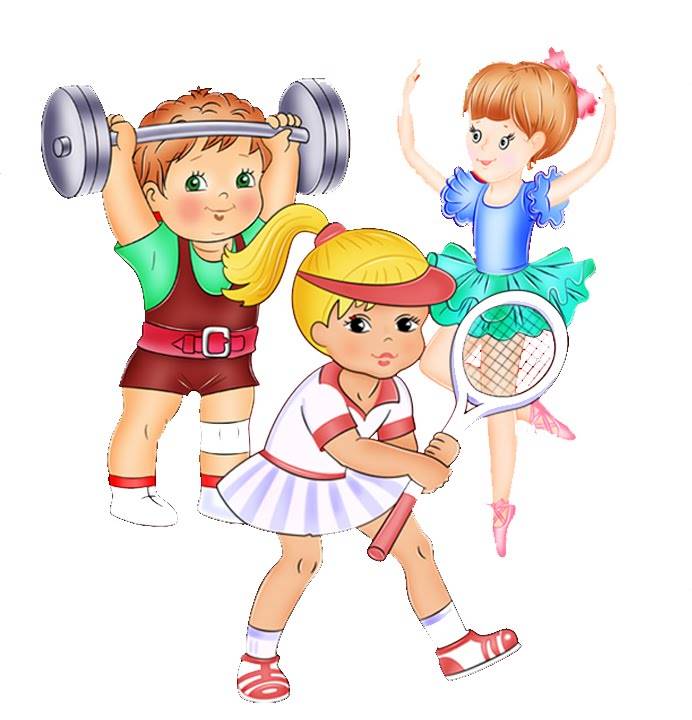                       "Здоровей-ка"                                                                    Цель: Формирование у детей привычек                                                                     здорового образа жизни.Программное содержание младший возраст:•	Формирование представлений детей о здоровом образе жизни (о пользе физических упражнений и занятиях физической культурой, о полезных продуктах и режиме дня).Программное содержание средний возраст:Развитие представлений о здоровом образе жизни (приучать соблюдать режим дня, совершать гигиенические процедуры)Воспитывать интерес  к занятиям по физической культуре.Программное содержание старший возраст:Закрепить представления о   здоровом образе жизни, осознать полезное    влияние  на здоровье физических  упражнений и закаливания.Приучать самостоятельно соблюдать установленный режим дня, совершать гигиенические процедуры.Закрепить знания детей о полезных продуктах, о необходимости одеваться в соответствии с временем года.Воспитывать осознанное отношение к своему здоровью.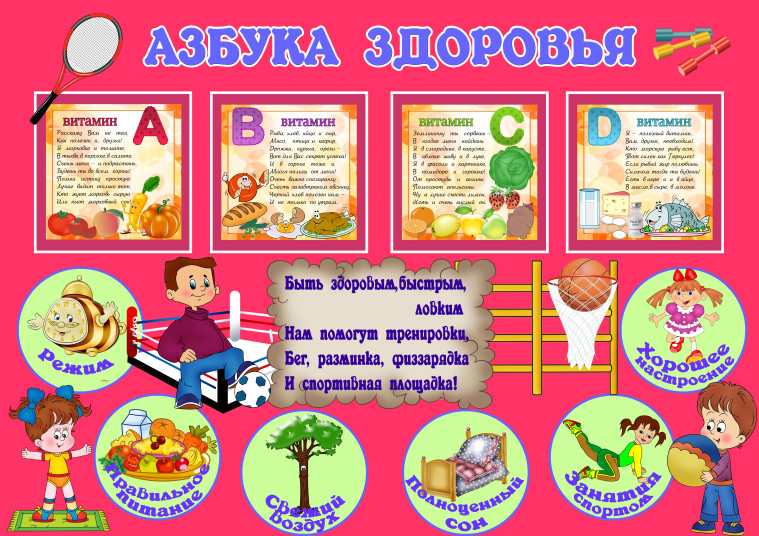 Рекомендации для родителей.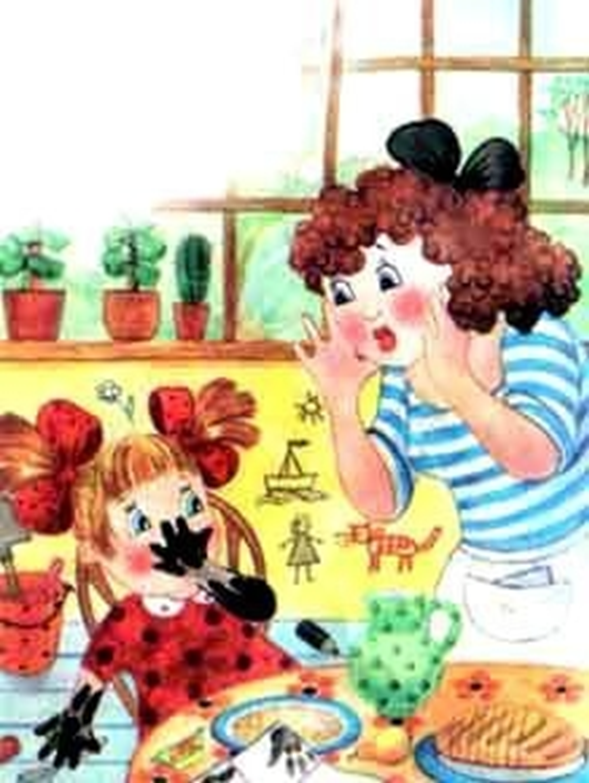 Младший возраст:•	Прочтите ребенку стихотворение А.Барто «ДЕВОЧКА - ЧУМАЗАЯ». Побеседуйте, как нужно ухаживать за своим телом.- Ах ты, девочка чумазая,где ты руки так измазала?Чёрные ладошки;на локтях - дорожки.- Я на солнышкележала,руки кверхудержала.ВОТ ОНИ И ЗАГОРЕЛИ.- Ах ты, девочка чумазая,где ты носик так измазала?Кончик носа чёрный,будто закопчённый.- Я на солнышкележала,нос кверхудержала.ВОТ ОН И ЗАГОРЕЛ.- Ах ты, девочка чумазая,ноги в полосыизмазала,не девочка,а зебра,ноги-как у негра.- Я на солнышкележала,пятки кверхудержала.ВОТ ОНИ И ЗАГОРЕЛИ.- Ой ли, так ли?Так ли дело было?Отмоем всё до капли.Ну-ка, дайте мыло.МЫ ЕЁ ОТОТРЁМ.Громко девочка кричала,как увидела мочалу,цапалась, как кошка:- Не трогайтеладошки!Они не будут белые:они же загорелые.А ЛАДОШКИ-ТО ОТМЫЛИСЬ.Оттирали губкой нос -разобиделась до слёз:- Ой, мой бедныйносик!Он мылане выносит!Он не будет белый:он же загорелый.А НОС ТОЖЕ ОТМЫЛСЯ.Отмывали полосы -кричала громким голосом:- Ой, боюсь щекотки!Уберите щётки!Не будут пятки белые,они же загорелые.А ПЯТКИ ТОЖЕ ОТМЫЛИСЬ.- Вот теперь ты белая,Ничуть не загорелая.ЭТО БЫЛА ГРЯЗЬ.Средний возраст:Прочитать произведение К.Чуковского «Мойдодыр»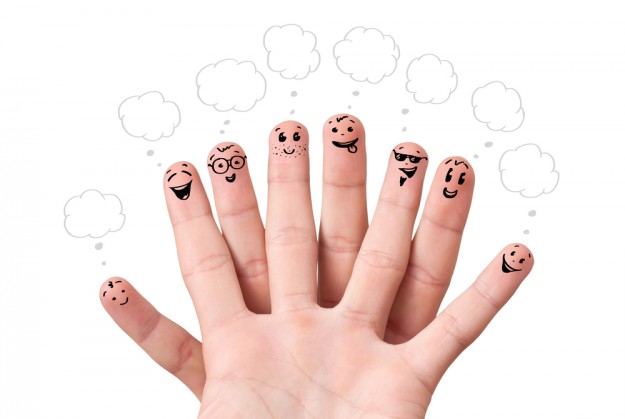 Сделать пальчиковую гимнастику:Этот пальчик хочет спать,Этот пальчик - прыг в кровать,Этот пальчик прикорнул,Этот пальчик уж заснул,Встали пальчики. УРА!В детский сад идти пора.Старший возраст:Игра: «Продолжи предложение»Если я не буду заниматься спортом, то….Если я буду смотреть много мультфильмов, то….Если я буду кушать много сладостей, то…Если я не буду мыть руки, то….Если я не буду делать дома уборку, то…Совместно с ребенком приготовьте витаминный ужин (закрепить  представление о полезных продуктах).Выучите поговорки:«Кто спортом занимается, тот силы набирается». «В здоровом теле — здоровый дух»!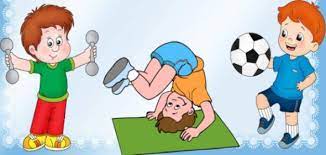 «Пешком ходить — долго жить».«Солнце, воздух и вода — наши верные друзья!«Чистота залог здоровья». Чтоб ни один микроб не попал случайно в рот, руки мыть перед едой, нужно мылом и водой»